新 书 推 荐中文书名：《寻找幸福：自我接纳之路》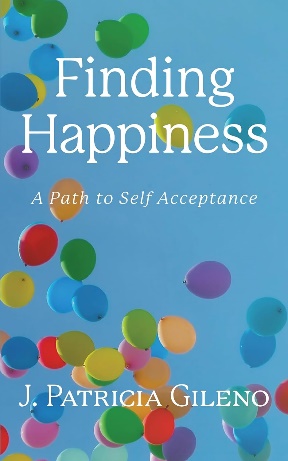 英文书名：FINDING HAPPINESS: A Path to Self Acceptance作    者：J. Patricia Gileno出 版 社：G&D Media代理公司：Waterside/ANA/Jessica页    数：194页出版时间：2020年6月代理地区：中国大陆、台湾审读资料：电子稿类    型：女性励志内容简介：即使家庭没有给予你任何支持，你也可以取得成功，过上幸福的生活。作为一个女孩，成长过程本身就充满挑战，而不支持自己的家庭环境和贬低轻视自己的母亲，更是让人难以忍受。我将与大家分享我的故事、我学到的教训、获得治愈的步骤以及如何恢复并保持积极的思考方式。是时候停止躲藏，为自己所克服的一切感到骄傲，在生活中大显身手，找到属于自己的幸福！作者简介：帕特里夏·吉勒诺（J. Patricia Gileno）拥有幸福的婚姻和两个出色的孩子，她在一家儿童玩具公司努力工作，事业有成。她热爱家庭时光，富有创造力，喜欢寻找下一个好点子。《寻找幸福》是她的处女作。感谢您的阅读！请将反馈信息发至：版权负责人Email：Rights@nurnberg.com.cn安德鲁·纳伯格联合国际有限公司北京代表处北京市海淀区中关村大街甲59号中国人民大学文化大厦1705室, 邮编：100872电话：010-82504106, 传真：010-82504200公司网址：http://www.nurnberg.com.cn书目下载：http://www.nurnberg.com.cn/booklist_zh/list.aspx书讯浏览：http://www.nurnberg.com.cn/book/book.aspx视频推荐：http://www.nurnberg.com.cn/video/video.aspx豆瓣小站：http://site.douban.com/110577/新浪微博：安德鲁纳伯格公司的微博_微博 (weibo.com)微信订阅号：ANABJ2002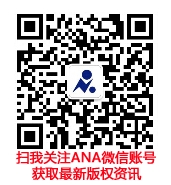 